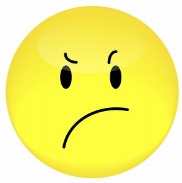 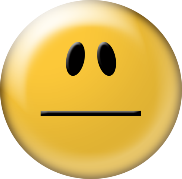 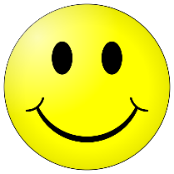 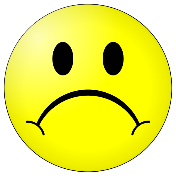 Topic: Next StepsNext StepsUrgent: Topic: Next StepsNext StepsUrgent: 